25 leesbelevingsactiviteitenBeste leerling,Fijn dat je zo lekker aan het lezen bent. In dit boekje vind je 25 leuke activiteiten om uit te voeren nadat je een leesboek uit hebt. Informatieboek uit? Geef dan een korte presentatie over wat je geleerd hebt.Vat het boek samen in een stripZoek 5-10 moeilijke woorden uit het boek en maak hier een woordenlijst van.Bedenk een nieuw woord wat bij jouw boek past en vul het woordenboek hierover in.Prentenboek uit? Bereid het voor met stemmetjes en mimiek en lees het voor aan een onderbouwgroep.Maak een doodle bij jouw boek. De titel komt in het midden en hieromheen maak je plaatjes/teksten die bij het boek passen.Zoek 5 wist-je-datjes op over de schrijver van dit boek.Zoek 5 wist-je-datjes op over de illustrator van dit boek.Schrijf zelf 5 wist-je-datjes op over dit boek.Schrijf een introductie bij jouw boekVul het paspoort van jouw hoofdpersoon inTeken jouw personagesOntwerp een nieuwe coverVul tips in over jouw boekMaak een mindmap over jouw boekMaak een spiekbriefje bij jouw boek.Schrijf een brief aan…Maak een reclameposterMaak een vlog over jouw boekSchrijf een gedicht bij je verhaalMaak een ABC over je boekInterview jouw hoofdpersoonSchrijf het verhaal afSchrijf de flaptekstMaak een lijst van dingen die jij wilt onthoudenKlaar met een opdracht? Kleur dan het bolletje.Informatie waarover ik ga vertellen: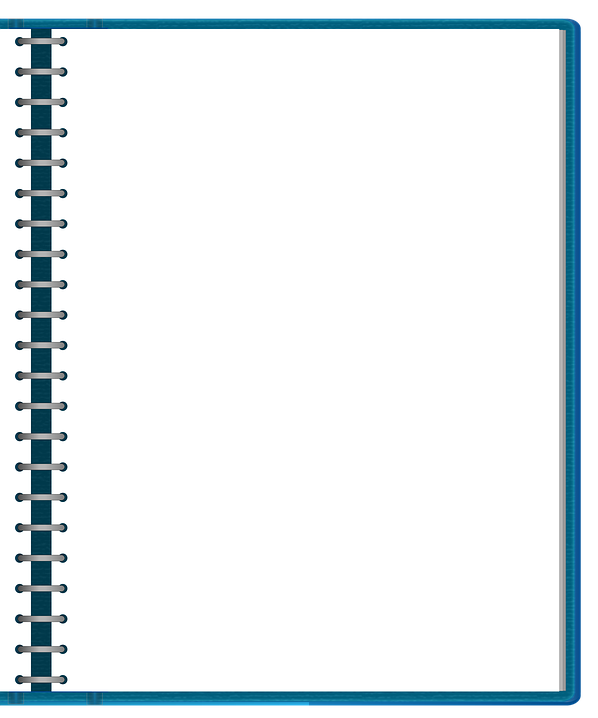 Tips:Oefen het voorlezen minimaal 3 keer.Bedenk welke emotie je waar moet gebruiken en oefen dit goed.Welke uitdrukkingen zou je op je gezicht kunnen laten zien? Oefen dit goed.Maak een afspraak met een onderbouwgroep en zorg dat je er dan op tijd bent.1.2.3.4.5.1.2.3.4.5.1.2.3.4.5.Plaats:___________________________________________________________________________________________________________________________________________________________________________________Bijpersonen:____________          ________________________          ________________________          ________________________          ________________________          ________________________          ____________Hoofdpersoon:_________________________________________________________________________________________________________________________________________________________________________________________________________Andere personen:____________          ________________________          ________________________          ________________________          ________________________          ____________Naam: 		___________________Geslacht: 	___________________Leeftijd: 	___________________Land: 		___________________Plaats: 		___________________	Kleur ogen:	___________	Kleur haar:	___________	Kleding:	___________	Bijzonder kenmerk: 	______________________	______________________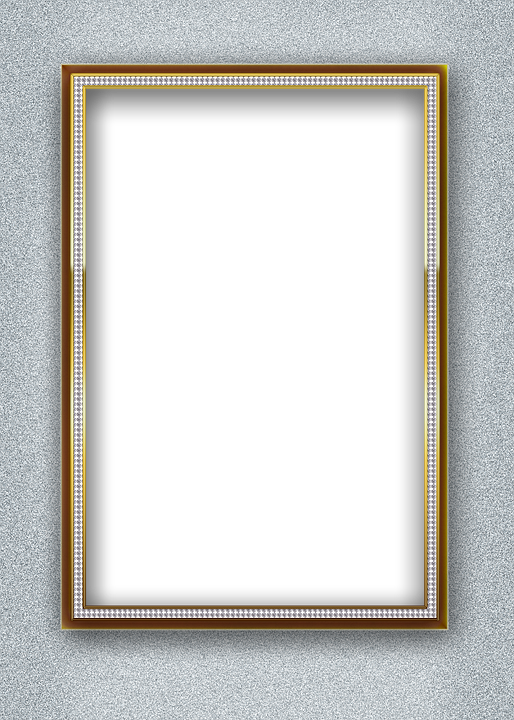 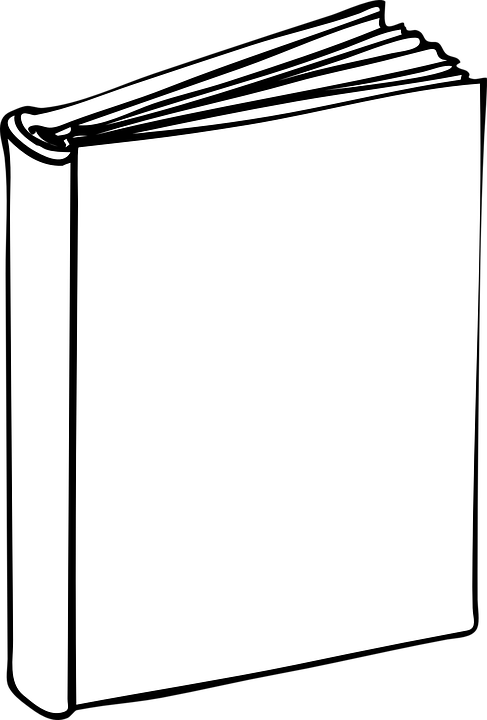 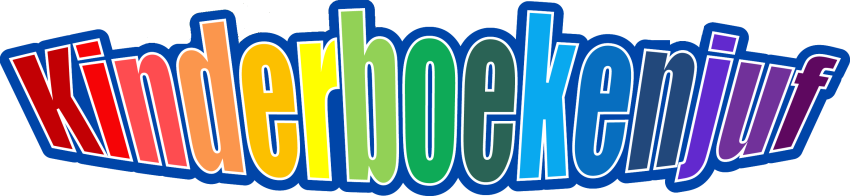 Maak een mindmap over jouw boek. Schrijf in de cirkel de titel van jouw boek. Trek daaromheen pijlen of strepen en schrijf daar woorden bij die met jouw boek te maken hebben. Je mag hier kleine tekeningen bij maken.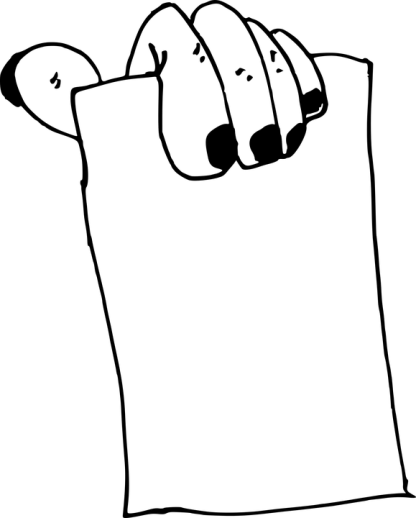 De schrijver van het boekDe illustrator van het boekDe hoofdpersoon uit het boekOf aan iemand anders die iets met het boek te maken heeft.Let op: In een brief staat altijd de datum, voor wie de brief is, en wie de brief stuurt. Zorg er ook voor dat de brief een begin, midden en einde heeft.Extra: Indien de leerkracht het goedkeurt, mag je uitzoeken of je deze brief echt kunt verzenden. Tip: zoek de website van diegene of benader de uitgeverij voor contactgegevens.Klad:____________________________________________________________________________________________________________________________________________________________________________________________________________________________________________________________________________________________________________________________________________________________________________________________________________________________________________________________________________________________________________________________________________________________________________________________________________________________________________________________________________________________________________________________________________________________________________________________________________________________________________________________________________________________________________________________________________________________________________________________________________________________________________________________________________________________________________________________________________________________________________________________________Wat ga je vertellen?Wat heb je nodig?Veel succes!Schrijf een gedicht dat goed bij je verhaal past. Het gedicht mag rijmen, maar dat hoeft niet.Let op: Vergeet niet een titel voor je gedicht te verzinnen.Klad:____________________________________________________________________________________________________________________________________________________________________________________________________________________________________________________________________________________________________________________________________________________________________________________________________________________________________________________________________________________________________________________________________________________________________________________________________________________________________________________________________________________________________________________________________________________________________________________________________________________________________________________________________________________________________________________________________________________________________________________________________________________________________________________________________________________________________________________________________________________________________________________________________Klaar? Schrijf of type je gedicht op een wit vel en versier de achtergrond.ABCDEFGHIJKLMNOPQRSTUVWXYZWat zou je de hoofdpersoon willen vragen? En hoe zou hij antwoorden?Vraag:Antwoord:Vraag:Antwoord:Vraag:Antwoord:Vraag:Antwoord:Vraag:Antwoord:Kies een bladzijde uit je boek en schrijf een ander einde voor het verhaal____________________________________________________________________________________________________________________________________________________________________________________________________________________________________________________________________________________________________________________________________________________________________________________________________________________________________________________________________________________________________________________________________________________________________________________________________________________________________________________________________________________________________________________________________________________________________________________________________________________________________________________________________________________________________________________________________________________________________________________________________________________________________________________________________________________________________________________________________________________________________________________________________________________________________________________________________________________________________________________________________________________________________________________________________________________________________________________________________________________________________________________________________________________________________________________________________________________________________________________________________________________________________________________________________________________________________________________________________________________________________________________________________________________________________________Wat zou jij op de achterkant van het boek schrijven? Schrijf hieronder een korte, samenvattende tekst waardoor anderen het boek willen lezen.________________________________________________________________________________________________________________________________________________________________________________________________________________________________________________________________________________________________________________________________________________________________________________________________________________________________________________________________________________________________________________________________________________________________________________________________________________________________________________________________________________________________________________________________________________________________________________________________________________________________________________________________________________________________________________________________________________________________________________________________________________________________________________________________________________________________________________________________________________________________________________________________________________________________________________________________________________________________________________________________________________________________________________________________________________________________________________________________________________________________________________________________________________________________________________________________________________________________________________________________________________________________________________________________________________________________________________________________________________________________________Je hebt het boek uitgelezen. Welke dingen zou jij willen onthouden?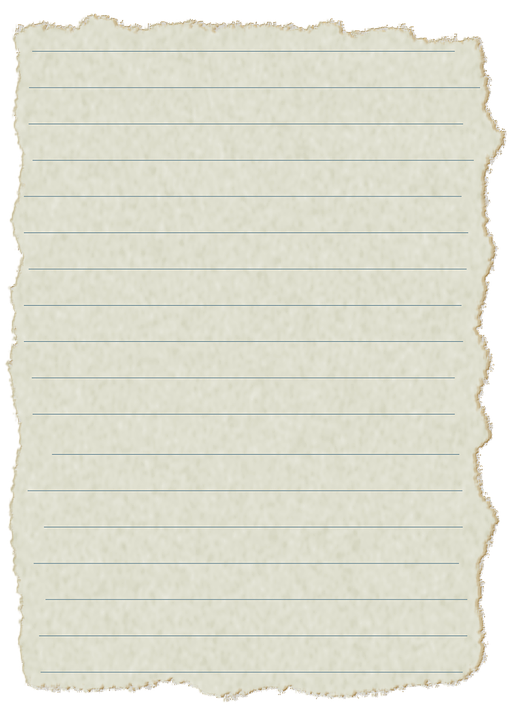 FotoTekening           Naam:            Leeftijd:              Familie:                 Uiterlijk:                    Over mij:                     Hobby’s:          Lievelingswoord:          Ik haat:        Beste vriend:       Vijanden:     Verliefd op:    Best oké vind ik: